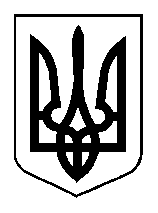 Міністерство освіти і науки УкраїниУКРАЇНСЬКИЙ ДЕРЖАВНИЙ ЦЕНТР ТУРИЗМУ І
КРАЄЗНАВСТВА УЧНІВСЬКОЇ МОЛОДІвул. П.Пестеля, 5 - . Київ, 01135, тел/факс:  0 (44) 531-19-98, 531-90-68Поштова адреса: Київ-135, а/с190                                                                                        е-mail: juntur@ukr.net, http://ukrjuntur.org.ua            Код ЄДРПОУ 02124568 __________________________________________________________________Щодо змін до правил і умов проведенняконкурсу «Впоряд» Всеукраїнської дитячо-юнацької військово-патріотичної гри «Сокіл» («Джура)         Направляємо для використання у практичній роботі правила і умови проведення конкурсу «Впоряд» Всеукраїнської дитячо-юнацької військово-патріотичної гри «Сокіл» («Джура).  Додаток до цього листа є частиною Типових правил і умов проведення змагань і конкурсів шкільного, І (районного (міського), ІІ (обласного та Київського міського) і ІІІ (Всеукраїнського) етапів Всеукраїнської дитячо-юнацької військово-патріотичної гри «Сокіл»(«Джура»).	Просимо дану інформацію довести до відома організаторів фінальних етапів Гри, керівників роїв, гуртків «Джура» та інших зацікавлених осіб.	Додаток: 5 стор.Директор                                                          С. В. НедількоБондарчук Д. О.(044) 238-06-54Додаток до листа УДЦТКУМ від 27.03. 2018 р № 87КОНКУРС «ВПОРЯД»	Конкурс проходить у вигляді демонстрації навичок зі стройової підготовки (впоряду). Оцінювання конкурсу здійснюється відповідно до Муштрового впоряду гри «Сокіл» («Джура»).Мета – перевірити практичні навички всіх учасників рою з муштрового впоряду (стройової підготовки) індивідуально і командно.Місце проведення: стройовий плац, рівний майданчик з твердою поверхнею (асфальтований, бетонний, дерев’яний) не менше 50 м в довжину і 30 м в ширину. Час на виконання:  загальний час на виконання обов’язкового і творчого завдань – до 8 хв (за перевищення часу рій отримує «10» штрафних балів). Учасники:  весь рій, 8 осіб. У разі відсутності 1 учасника – рій отримує «64» штрафні бали.Накази подає: головний суддя (для ройового) і ройовий (всі накази для рою).Система оцінювання: виконання вправ проводиться згідно Муштрового впоряду гри «Джура». Визначення результатів проводиться з урахуванням допущених помилок кожним учасником рою під час виконання вправ муштрового впоряду. Суддя за кожну помилку ставить «1» штрафний бал. Обов’язково враховуються основні критерії: оцінка зовнішнього вигляду, справність одностроїв, злагодженості рою та якості виконання команд; виконання маршової патріотичної пісні.При показі творчого завдання судді ставлять «+1» бал за синхронність виконання та кожну якісно виконану комбінацію елементів муштрового впоряду, що не входить в обов’язкове завдання. Таким чином рій може зменшити суму штрафних балів. Перемагає рій, який у підсумку виконання обов’язкового і творчого завдання набрав найбільшу балів. За рівної кількості балів вище місце посідає рій, який отримав менше штрафних балів.Послідовність виконання. Обов’язкове завдання – це виконання прийомів у складі рою без зброї.На завершення обов’язкового завдання відбувається проходження рою урочистим кроком із виконанням маршової патріотичної пісні на тематику козацтва, УСС, військ УНР, УПА або сучасних ЗСУ (у межах відведеного часу).Творче завдання може бути представлене у вигляді злагодженого та чіткого показу комбінацій елементів впоряду у складі рою (можливий музичний супровід (технічно забезпечується учасниками) без зброї або зі зброєю (елементи зі зброєю виконуються  відповідно до Стройового статуту ЗС України).Суддівська колегія: включаються фахівці впоряду гри «Джура» з числа фахівців з військової підготовки та/або військовослужбовців. Кількість суддів визначається із розрахунку: один суддя на двох учасників рою (наприклад: 8 учасників – 4 судді). Головний суддя обов’язково оцінює дії ройового і хорунжого (прапороносця). Інші судді конкурсу оцінюють дії двох учасників рою.Місце розташування суддівської колегії: Судді розміщуються посередині стройового плацу (майданчику). Рекомендується щоб рій виходив на місце показу вправ муштрового впоряду з правого боку від суддів.Можливі вправи.Рій виконує прийоми в такій послідовності:‒ вихід рою і звіт ройового до суддівської колегії;‒ шикування в однолаву;‒ перешикування рою з однолави в дволаву та навпаки;‒ повороти на місці (праворуч, ліворуч, обернись);‒ крок на місці;‒ перешикування в дворяд;‒ проходження рою урочистим ходом з виконанням військового вітання під час руху;‒ проходження рою з виконанням маршової патріотичної пісні;‒ виконання творчого завдання (в разі готовності).Порядок виконання.Вихід рою на місце виконання.Рій підходить до вихідного місця. Ройовий подає команду: «РІЙ, ЗБІРКА. За мною в ДВОРЯД ШИКУЙСЬ. РІВНЯЙСЬ, СТРУНКО, ходом – РУШ!». Першим рухається ройовий. За ним на дистанції двох кроків іде хорунжий (прапороносець) з прапором (урочисте положення прапору) і весь рій в дворяд (тобто колона по двоє).Після виходу на визначене місце ройовий подає команди, які виконує разом з роєм:«Рій НА МІСЦІ. СТІЙ. Ліво-(право-) РУЧ. Ройовий робить два кроки вперед і повертається ліворуч, щоб бачити весь рій. Ройовий подає команду: «РІЙ. До правого РІВНЯЙСЬ.  СТРУНКО! Наша назва (рій проголошує назву), наше гасло (рій проголошує гасло)».«До середини ГЛЯНЬ!» ‒ ройовий підходить до головного судді конкурсу та доповідає про готовність рою: «Пане суддя! Рій (назва) до участі в конкурсі  Впоряд готовий! Ройовий (називає своє ім’я та прізвище)». Ройовий крокує навскіс праворуч і стає біля судді зліва.Суддя подає команду: «СПОЧИНЬ!».Ройовий дублює команду: «Спо-ЧИНЬ!» (стати вільно, виставити ліву ногу вперед під 45 градусів так, щоб п’ятка лівої ноги знаходилася на прямій лінії з носком правої ноги; вага тіла переходить на праву ногу. Руки вільно опущені вздовж тулуба). Хорунжий самостійно ставить прапор до стопи і випрямляє руку з прапором навскіс вправо. Ройовий повертається на своє місце і командує: «Рій. РОЗХІД».Шикування в однолаву.Ройовий підходить до встановленого місця шикування і подає команду для збору: «Рій – ЗБІРКА». (За цією командою джури бігом збираються до ройового).Ройовий подає команду: «Рій, в однолаву –ШИКУЙСЬ».(Подавши команду, ройовий приймає поставу «струнко» і рукою вказує лінію для шикування. Як тільки перший член рою став на лінію, то ройовий робить два кроки вперед і повертається обличчям у бік чолової лінії шикування).Ройовий подає команду: «До правого РІВНЯЙСЬ».(За цією командою усі, крім правофлангового прапороносця (хорунжого), повертають голови праворуч(праве вухо вище від лівого, підборіддя трохи підняте) вирівнюючись. Під час вирівнювання джури можуть трохи пересуватися вперед, назад або в той чи інший бік).Після закінчення вирівнювання рою подається команда: «СТРУНКО!»Ройовий завершує виконання вправи командою: «Спо-ЧИНЬ».  Повороти на місці (праворуч, ліворуч, обернись)«Рій!» (всі джури приймають рівну поставу)Ройовий подає двічі команди (в довільному порядку):«Право-РУЧ,ліво-РУЧ, обер-НИСЬ»Ройовий подає команди: «До правого  – РІВНЯЙСЬ, СТРУНКО!»Ройовий завершує виконання прийому командою: «Спо-ЧИНЬ».Перешикування рою з однолави в дволаву та навпакиРойовий подає команду: «Рій, до двох – відлі-ЧИ». (Відлік починається з правого флангу: кожний джура, швидко повертаючи голову до джури, який стоїть ліворуч від нього, називає свій номер і швидко ставить голову прямо. Крайній лівого флангу голову не повертає, робить крок вперед і доповідає «Відлік завершено» та крокує назад).Ройовий подає команду: «Рій, у дволаву – ШИКУЙСЬ». (За виконавчою командою другі номери роблять лівою ногою крок назад, не приставляючи правої ноги, крок праворуч, щоб стати ззаду за першими номерами, й приставляють ліву ногу).Ройовий подає команду: «Рій, вправо зім-КНИСЬ». (За виконавчою командою всі джури, за винятком того, до якого призначене змикання, повертаються в бік змикання, після чого пришвидшеним півкроком підходять на встановлений для зімкненого строю проміжок і в міру підходу самостійно зупиняються та повертаються ліворуч. Ройовий подає команди: «До правого РІВНЯЙСЬ. СТРУНКО!»Ройовий завершує виконання прийому командою: «Спо-ЧИНЬ».  «Рій. Вліво (за необхідністю визначається кількість кроків, в випадку не зазначення робиться проміжок в один крок) розім-КНИСЬ». (За виконавчою командою всі джури, за винятком того, від якого здійснюється розмикання, повертаються в зазначений бік, рівночасно з постановкою ноги повертають голову до фронту строю і йдуть пришвидшеним півкроком, дивлячись через плече на того, хто йде ззаду, і не відриваючись від нього; після зупинки того, хто йде ззаду, кожен робить ще стільки кроків, скільки було зазначено в команді або один крок, й повертається праворуч).Ройовий подає команду: «Рій, в однолаву –ШИКУЙСЬ». (За виконавчою командою другі номери роблять лівою ногою крок вліво, не приставляючи правої ноги, крок вперед й приставляють ліву ногу).Ройовий подає команди: «До правого РІВНЯЙСЬ. СТРУНКО!»Ройовий завершує виконання прийому командою: «Спо-ЧИНЬ». Крок на місціРойовий подає команду: «Рій, До правого РІВНЯЙСЬ. СТРУНКО. На місці ходом-РУШ». (За виконавчою командою всі джури крокують на місці).Ройовий подає команду: «Рій – СТІЙ». (За виконавчою командою, що подається під ліву ногу, всі джури приставляють праву ногу і зупиняють крок на місці - зупинка на два кроки).Ройовий завершує виконання прийому командою: «Спо-ЧИНЬ». Перешикування в колону по двоєРойовий подає команду: «Рій. У дволаву –ШИКУЙСЬ». Ройовий подає команду: «Рій, Право-РУЧ. Зім-КНИСЬ». (За виконавчою командою всі джури, повертаються праворуч, після чого пришвидшеним півкроком підходять на встановлену дистанцію шикування в ряд. Ройовий і хорунжий роблять півкрок навкіс вправо, щоб зайняти місце посередині колон). Ройовий робить ще крок вперед, повертається до рою і подає команди: «РІЙ, РІВНЯЙСЬ. СТРУНКО!».   Проходження урочистим ходом з виконанням військового вітання під час руху.Рій в дворяд знаходиться на вихідній позиції, хорунжий з прапорцем рою стоїть перед роєм в позиції для руху урочистим ходом, ройовий стоїть перед хорунжим).Ройовий  розвертається спиною до рою і подає команду: «РІЙ, ходом - РУШ!». (Рій починає рух у встановленому напрямку). При наближенні рою до судді на відстань не менше 20 кроків ройовий подає команду: «СТРУНКО». (Рій переходить від похідного кроку на урочистий).При наближенні рою до судді на відстань не менше 10 кроків ройовий повертає голову вправо (в напрямку до судді) і подає команду: «Рій, вправо – ГЛЯНЬ!». (За командою ройовий прикладає праву руку до головного убору, хорунжий і права колона рою тримає голову прямо, а ліва колона повертає голову праворуч).Після проходження рою повз судді ройовий подає команду: : «Рій – ВІЛЬНО!». (За командою ройовий опускає праву руку, ліва колона рою повертає голову прямо, рухається далі по колу плаца).Проходження з виконанням маршової пісніЗа визначенням ройового він подає команду (під ліву ногу):«Рій, пісню заспі-ВАЙ» (рій починає виконувати маршову пісню).Після проходження рою повз судді ройовий подає команду:«Рій – ВІЛЬНО!». (За командою рій припиняє співати пісню і крокує на вихідну позицію).  Заступник директора                                                                          Д. О. Бондарчук27.03.2018 № 87Директорам обласних та Київського міського центрів туризму і краєзнавства учнівської молоді, станцій юних туристів